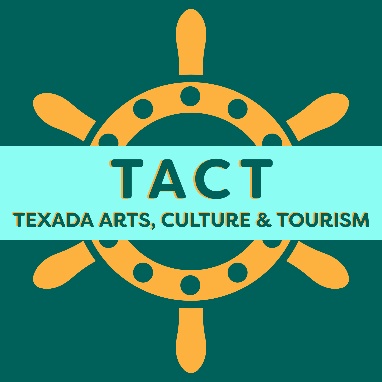 TACT BOARD MEETINGTuesday, October 17th, 2023First Credit UnionMeeting called to order: 10:20 amPresent:		Gerry Childress, Jayleen Stonehouse, Rebecca Hathaway, Janice WillsRegrets:		Marianne Segers, Debra Gill, Kathy Kirk-HansonGuests:		Sheila  McFarlandChanges to the Agenda: 	None .Motion to adopt the Agenda: Moved Rebecca H./ Seconded Jayleen S. AIF.Waive the Reading of the Minutes of September 18, 2023 Board Meeting: Moved Jayleen S. / Seconded Rebecca H. AIF.Approve the minutes of the September 18, 2023 Board Meeting: Moved Jayleen S. / Seconded Rebecca H.President’s Report (Gerry C.) –  All the events that happened did well. The storage container is getting organized, We are already starting to think about things next year.  We  looked at the advertising in the Sunshine coast Travel guide and decided to pass since there was very little about Texada. It would be nice to have a person in charge of contacting the papers and magazines getting our events in their list. The Texada brochure that goes on the ferries will be all gone probably by February. There will have to be another batch printed and any editing done if we want to do it again. It is a nice one since the Powell River tourist bureau does most of it. We are looking at different insurance policies and needs.Treasurer’s Report (Jayleen S.) – Jayleen could not get onto the bank accounts or her 				accounting program. She will email the balances to each director.  Moved 				acceptance by Gerry C / Seconded Rebecca. AIF.Marketing & Media Report (Gerry C.) – The Marketing Committee will be meeting in November to go over ideas for promoting Texada. There have been lots of ideas from putting signage in Blubber Bay to road signs for our events. We have a proposal for radio and newsprint ads. We will forward the meeting minutes to all of the directors when we have one. The radio ad on the local co-op radio is still running promoting Texada. We won’t know our actual advertising budget until February/24, after all the event/facility budgets are completed, so we can’t spend too much 	money prior to that.Old BusinessEvent ReportsRun the Rock – We will be looking for a new co-ordinator for this event or a way it can happen.Texada Aerospace Camp (TASC) (Rebecca H.) – Reported on the event and they have taken notes on how some things could be done differently next year, It was an overall success.Texada Artists’ Studio Tour (TAST) (Marianne S.) – Gerry reported that Marianne is still interested in having this event and will be starting to do some things in the spring to gather artists..Texada Blues & Roots Festival (Gerry C.) –  They have decided on a date for next year, Aug 3 &4 2024. Some acts have been preliminarily booked. Texada Fly-In (TAFI) – No representative on Board, but Rebecca H. reported that TAFI was a success this year and some funds were raised. If it is to run next year, a new director will need to be found. Currently, no one has come forward.Paint Out (Ingrid Rompa) – Ingrid has been organizing people to get together and paint. She would like to have the Paint Out operate next year.Facility Reports Texada Aerospace Hangar, Texada Aviation Museum and Library (HALM) (Rebecca H.) – They are looking for space for the little plane that hangs from the ceiling since it is bending the trusses. There are 4 educational science sessions coming up with Texada School, being conducted by Doby Dobrostanski and Peter Teuner. Additionally, Gerry Johnson has been doing an amazing job of fundraising with his continuing bottle drive. He has now surpassed a $16,000 lifetime amount for HALM.Texada Ceramics and Sculpture Studio (TCSS) (Kathy K.-H.) – No report as Kathy was absent, but Jayleen S. stated there seems to be money coming in from the Ceramic Studio..Fundraising raffle (Gerry C.) – Gerry has sent off an application for a BC Lottery licensePayment to Morgan Redman has been made for the bill for website development for the Texada Artists Studio Tour.Insurance Policy = Gerry is actively searching for insurance for our organization and will come up with some proposals.New Business:The desk chairs are just taking room up in the container and Gerry would like to sell them. It was decided to get rid of them. One idea voted on was to offer them to TACT members first, on a first come first served basis.  Moved Janice W. / Seconded Gerry C. AIF.The board was informed that a Thank You card was sent to the qathet Regional District, thanking them for the grant to TACT.TACT becoming a registered charity foundation (This summary has been provided by Sheila McFarland, as the minutes had missed a few important points) - Sheila outlined the process for partnering with the Sunshine Coast Foundation (SCF). First, TACT would need to become a registered charity. We could then put a minimum of $5,000 into the Fund, which in early 2022 was earning about 6 %. SCF is the funds management firm essentially, with payment of the top 2%, leaving the balance 4% as TACT earnings. Sheila assumes earning have gone up with the increase in interest rates but this needs to be confirmed. In addition to this interest, the fund would be able to accept donations on behalf of TACT and issue charitable receipts. The stumbling block here is the cost to become a charity. Typical legal fees and registration disbursements amount to $5k-$15k. The low end is for existing non profits that have no transactions outside of Canada. $15k is for existing non-profits that have significant transactions outside of Canada. So Sheila assumes cost would be around $10k. Accounting fees should be about the same as now, auditing not required. We would have to determine if we would get more donations by being able to give a charity tax receipt. In addition we could possibly get more donations by being partnered with SCF, lending credibility in the Lower Mainland and Victoria.  If we are interested in this it will require much more discussion.Meeting adjourned:  11:50 amNext Board Meeting: 	Monday, November 20th, 2023				6:30 pm at the Texada Legion